ΓΡΑΦΕΙΟ ΠΡΟΣΤΑΣΙΑΣ ΔΙΚΑΙΩΜΑΤΩΝ  ΛΗΠΤΩΝ ΥΠΗΡΕΣΙΩΝ ΥΓΕΙΑΣΕΥΧΑΡΙΣΤΗΡΙΑ ΕΠΙΣΤΟΛΗ ΠΡΟΣ:Το Γ.Ν.Χ. σας ενημερώνει ότι προκειμένου να δημοσιευθεί η ευχαριστήριος επιστολή σας για ιατρούς, νοσηλευτικό και διοικητικό προσωπικό , είναι απαραίτητη η έγγραφη συγκατάθεσή σας βάσει του κανονισμού περι προστασίας των προσωπικών δεδομένων. Η επιστολή σας θα δημοσιεύεται αυτούσια όπως παραλήφθηκε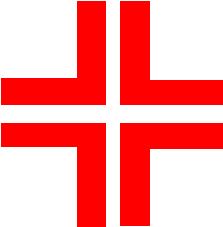 ΥΠΟΥΡΓΕΙΟ ΥΓΕΙΑΣ4Η ΥΠΕ   ΜΑΚΕΔΟΝΙΑΣ - ΘΡΑΚΗΣΓΕΝΙΚΟ ΝΟΣΟΚΟΜΕΙΟ ΧΑΛΚΙΔΙΚΗΣΓΡΑΦΕΙΟ ΠΡΟΣΤΑΣΙΑΣ ΔΙΚΑΙΩΜΑΤΩΝΛΗΠΤΩΝ/ΤΡΙΩΝ  ΥΠΗΡΕΣΙΩΝ  ΥΓΕΙΑΣ (Π.Δ.Λ.Υ.Υ.)                              Ημερομηνία:………………………………Ονοματεπώνυμο: ΥπογραφήΤηλ. επικοινωνίας:………………………     e-mail:………………………………..Τηλ. επικοινωνίας:………………………     e-mail:………………………………..